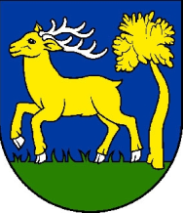 OZNÁMENIE O VZDANÍ SA MANDÁTU POSLANCA OBECNÉHO ZASTUPITEĽSTVA – NÁSTUP NÁHRADNÍKA 


Podľa ust. § 192 ods. 2 zákona č. 180/2014 Z.z. o podmienkach výkonu volebného práva a o zmene a doplnení niektorých zákonov v znení neskorších predpisov obec Trnávka oznamuje, nastúpenie náhradníka na uvoľnený post poslanca Obecného zastupiteľstva obce Trnávka. Podľa zápisnice okrskovej volebnej komisie o výsledku volieb do orgánov samosprávy obcí, ktoré sa konali dňa 10.11.2018 sa náhradníkom do obecného zastupiteľstva stala Anna Lengyeová, Trnávka č. 2Mandát poslanca obecného zastupiteľstva obce Trnávka uvoľnil zvolený poslanec Ing. Ján Beňadik  a to písomným vzdaním sa svojho mandátu. V zmysle ust. § 25 ods. 2 písm. c) zákona č. 369/1990 Zb. o obecnom zriadení v znení neskorších predpisov zanikol mandát poslanca obecného zastupiteľstva dňa 09.11.2021. Toto oznámenie je vydané v zákonnej lehote 15 dní od zániku mandátu, ktorý vyžaduje § 192 ods. 2 zákona č. 180/2014 Z.z. o podmienkach výkonu volebného práva a o zmene a doplnení niektorých zákonov. 



v Trnávke dňa 10.11.2021Attila Horváth – Starosta obce Trnávka